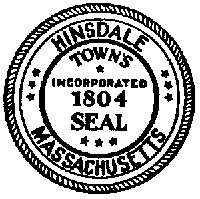 PUBLIC RECORDS REQUEST FORMRequester’s name ______________________________________________________ Date of request ___________________________________         Address _________________________________________________________________   Phone Number____________________________________                      Description of Request- Be as specific as possible when requesting information. ____________________________________________________________________________________________________________________________________ ____________________________________________________________________________________________________________________________________ ____________________________________________________________________________________________________________________________________ Please describe in what manner you would like the information disseminated to you (e-mail, hard copies).           Electronically (by Email) ________________________________________________________________________                   Hard Copy                                                                           Public Records Access Guidelines: Public Records Law, G.L. c.66 and c.4, §7(26) provides that a municipality must, within 10 business days (Monday through Friday, excluding legal holidays), respond to a request for records by providing access to or a copy of such records, or explaining any delay or denial.  These guidelines are intended to assist members of the public seeking access to public records in the custody of the Town of Hinsdale.                                                                                      TOWN OFFICIAL USE ONLYAssigned to RAO : __________________________________________________________________________ Date ______________________________ Extension date requested by RAO (if applicable) ____________________ Reason:Records Received Date _____________________________________________Fees _____________ Paid _____ Check______ Cash _____